National School of Public Policy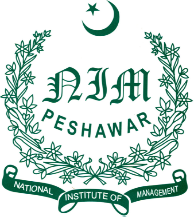 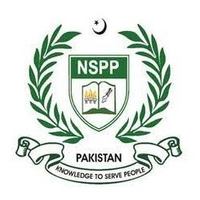 National Institute of Management, Peshawar37th Mid Career Management CourseTOPICS FOR POLICY PAPERSSyndicate No-01: Policy Papers TopicsSyndicate No-01: Policy Papers TopicsSyndicate No-01: Policy Papers TopicsSyndicate No-01: Policy Papers TopicsSyndicate No-01: Policy Papers TopicsSyndicate No-01: Policy Papers TopicsDirecting Staff:    Mr. Muhammad TayyabDirecting Staff:    Mr. Muhammad TayyabDirecting Staff:    Mr. Muhammad TayyabDirecting Staff:    Mr. Muhammad TayyabVenue: Syndicate Room-1Venue: Syndicate Room-1S. No.Name of ParticipantsName of ParticipantsGroup/CadreGroup/CadreTopicMr.ARIFULLAH AwanPASPASImpact of Climate change on the economy of Pakistan: An Appraisal & Way forwardMr.AZIZ KhanM/o DefenceM/o DefenceAutomation of government accounting system: Challenges and way forwardMr.Muhammad ANWAR JavaidOMGOMGVertical urban development in KP: Challenges and ProspectsMr. Muhammad ISHFAQ HussainEco. GpEco. GpCritical Evaluation of the Role and Effectiveness of Debt Management and Regulatory Framework in Pakistan: Challenges and way forwardMr. RAHAM ZADAECPECPCritical Appraisal of the role of ECP in conducting elections: Challenges and way-forwardMr.SADAQAT UllahPMSPMSPotential, impacts and Challenges in solarization of Agriculture sector in KP: A Critical AnalysisMs.SAIQA AbbasPCSPCSAn Appraisal of the role of Customs in Border Management to tackle smuggling at Pak-Afghan border: Challenges and way-forwardMr.WASIL KhanPMSPMSCritical Analysis of Social Protection Schemes in Pak: Challenges, impacts and way-forwardSyndicate No-02: Policy Papers TopicsSyndicate No-02: Policy Papers TopicsSyndicate No-02: Policy Papers TopicsSyndicate No-02: Policy Papers TopicsSyndicate No-02: Policy Papers TopicsDirecting Staff:     Syed Khizar Ali Shah  Directing Staff:     Syed Khizar Ali Shah  Directing Staff:     Syed Khizar Ali Shah  Venue:  Syndicate Room-2Venue:  Syndicate Room-2S. No.Name of ParticipantsName of ParticipantsGroup/CadreTopicMr.AHMED KamalPMSTsunami Projects in the context of Climate Policy of Pakistan: A Critical AppraisalMr.ARSHAD Mehmood AbbasiFSPIran-Saudi rapprochement: Challenges and Opportunities for PakistanMr.ASIF SafdarM/o FE&PTAn Appraisal of Girls Education in NMDs: Gaps and way-forwardMr. FAHIM AliML & C GpGender Gap and issues of Financial Inclusion in Pakistan: An AppraisalMr.FAZAL ur Rehman RaoC&T GpNeed of an Agriculture Seed Policy for Pakistan: Issues and Challenges and Way forwardSyed HASSAN Raza Sherazi M/o DefenceCritical Evaluation of BRT Service Operation in Peshawar: Challenges and Lessons LearntDr.SAIMA Akhtar QureshiEco. GpProtection of Labour rights in Pakistan: Critical appraisal of policy framework and way forwardMr.SHAHID ALIPMSEmployment Opportunities in NMDs and the role of agriculture sector: Challenges and way-forwardSyndicate No-03: Policy Papers TopicsSyndicate No-03: Policy Papers TopicsSyndicate No-03: Policy Papers TopicsSyndicate No-03: Policy Papers TopicsSyndicate No-03: Policy Papers TopicsDirecting Staff:    Mr.  Shabid UllahDirecting Staff:    Mr.  Shabid UllahDirecting Staff:    Mr.  Shabid UllahVenue:  Syndicate Room-4Venue:  Syndicate Room-4S. No.Name of ParticipantsName of ParticipantsGroup/CadreTopicMr.ABID ULLAHFSPRole of IPPs and problems in Energy Sector of Pakistan: Critical EvaluationMr.HAMEED UllahPMSKP Government’s Interventions for development of sports: Impact, Situation and Gap AnalysisMr.HAZOOR BAKHSHM/o H&WCritical Evaluation of Regulatory framework of Food Safety in Pakistan: Challenges and Way-forwardMr.Muhammad FAWADPMSEstablishment of Performance Management & Reforms Unit in KP Government-Bottleneck, Opportunities & Way ForwardMr.Muhammad ZUBAIR KhanC&T GpCompetitiveness and Exportability of Pakistani Products in the context of Exports Policy and Trade Relations with CARs: Challenges, Impacts and Way-forwardMr.NAFEES AhmedM/o DefenceUse of GIS and other IT Apps for planning and Development in Public Sector in Pakistan: Challenges and way-forwardMr.NAJEEB ArjumandPCSCritical Appraisal of Regulatory framework of Social Media in Pakistan: Challenges and way-forwardMs.SHAISTA JabeenFinance Div. Critical Evaluation of e-business in Pakistan during the past five years: challenges and way-forwardSyndicate No-04: Policy Papers TopicsSyndicate No-04: Policy Papers TopicsSyndicate No-04: Policy Papers TopicsSyndicate No-04: Policy Papers TopicsSyndicate No-04: Policy Papers TopicsDirecting Staff:    Mr.  Jehanzeb KhanDirecting Staff:    Mr.  Jehanzeb KhanDirecting Staff:    Mr.  Jehanzeb KhanVenue:  Syndicate Room-5Venue:  Syndicate Room-5S. No.Name of ParticipantsName of ParticipantsGroup/CadreTopicMr.Abdul GHAFFAR KhanOMGSpecial Economic Zones: Challenges and Lessons for Pakistan in the light of Chinese ExperienceMr.ASSAD RaufM/o DPCritical Analysis of Monetary Policy of Pakistan to tackle inflation since 2022: Way-forwardMr.HAMID AliPMSPoverty alleviation in Pakistan: Challenges and Way-forward for PakistanMr.ISRAR UI HaqNABAccountability Framework as a hurdle to Economic Development in Pakistan: A Critical Evaluation of the Recent AmendmentsMs.MEHRUN NISA KhalidPostal GpCommercial viability of Pakistan Post: Challenges and ProspectsMr.Muhammad AYAZ KhanPMSCritical Evaluation of Human Resource and Financial Management under KP universities Act 20212: Issues & Challenges and Way forwardMr.SHAHID KhanPMSCritical Appraisal of Juvenile Justice system in Pakistan: Challenges and way-forward